Business Partner ApplicationStep 1: 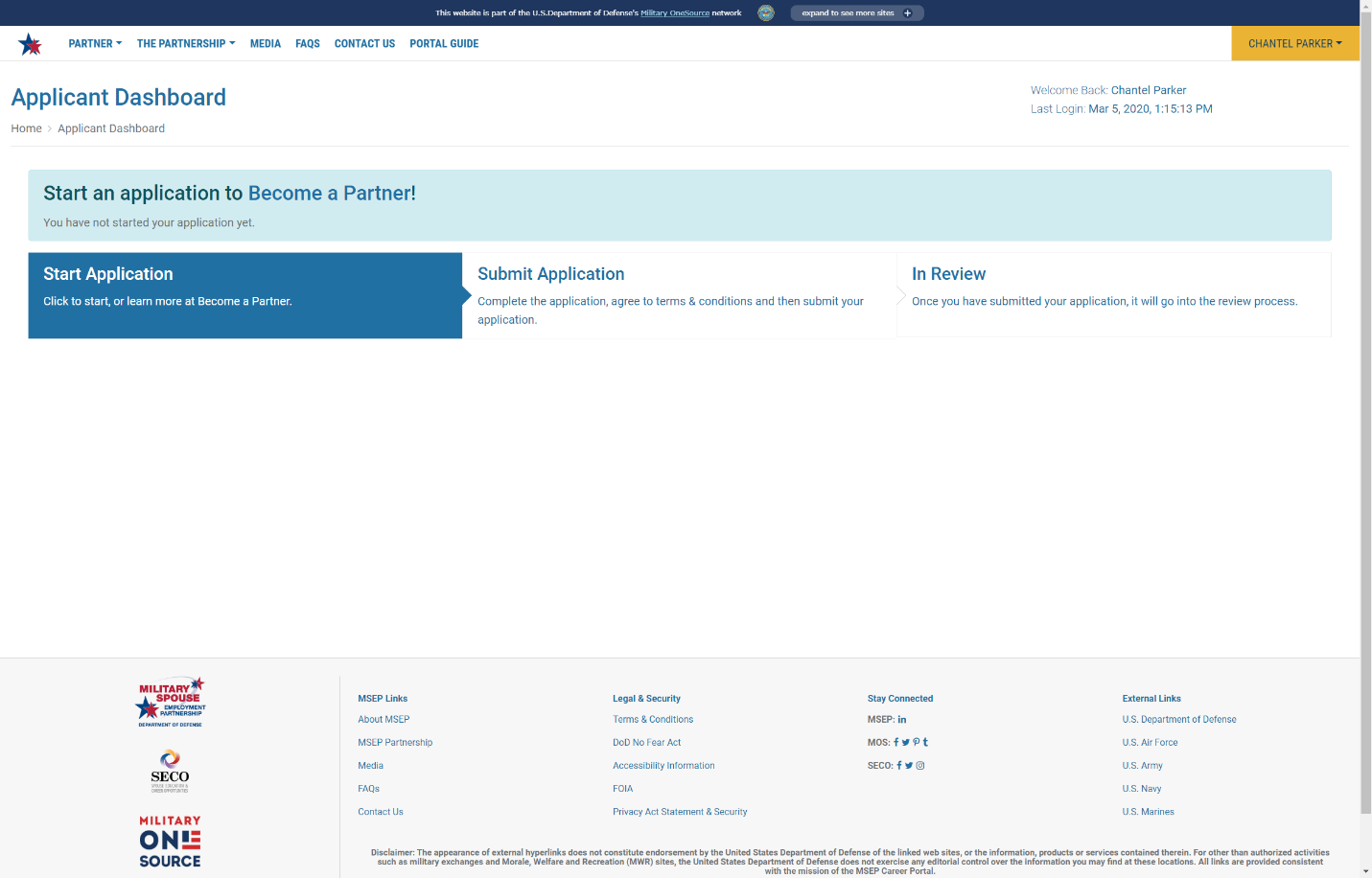 Step 2: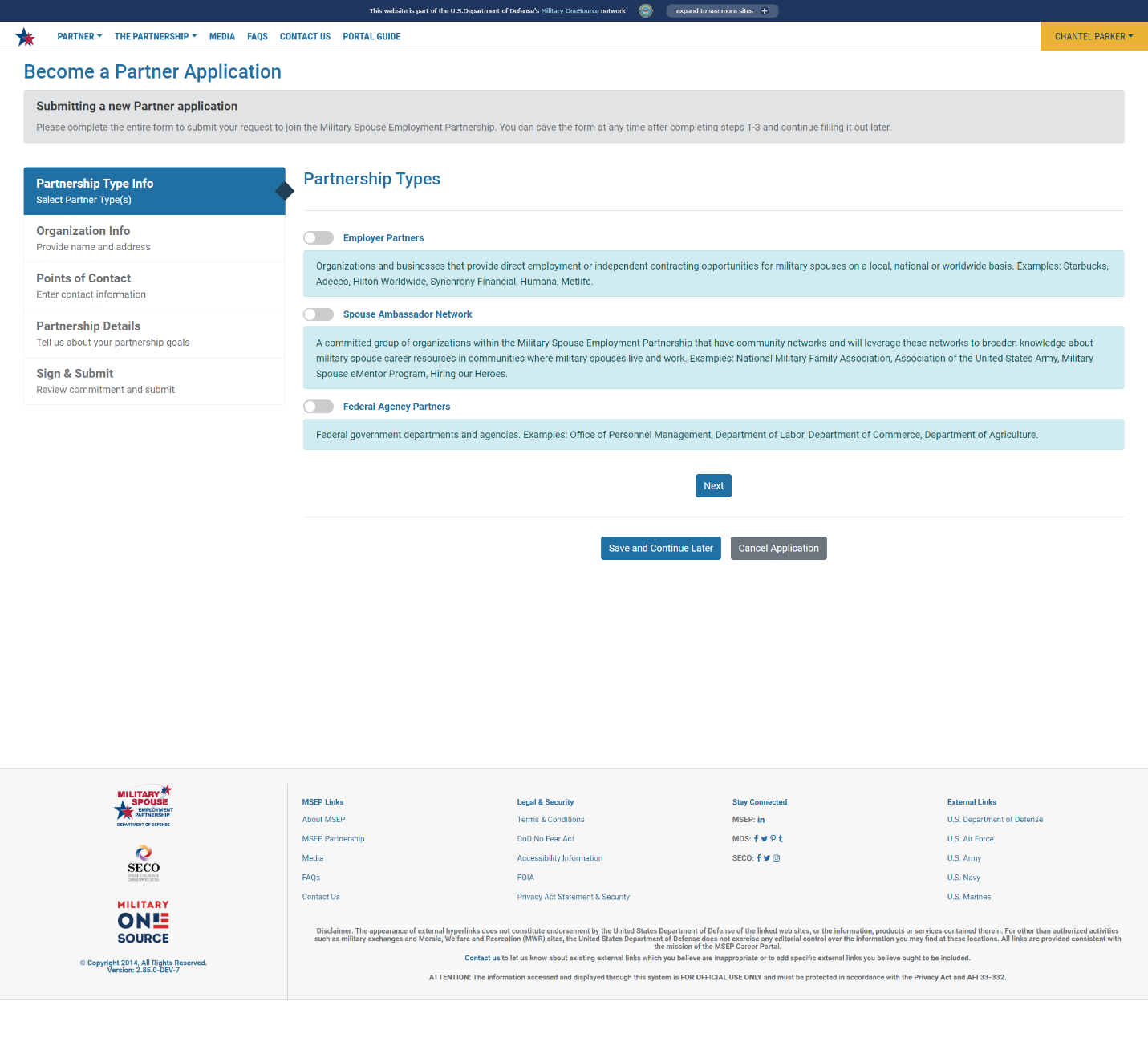 Step 3: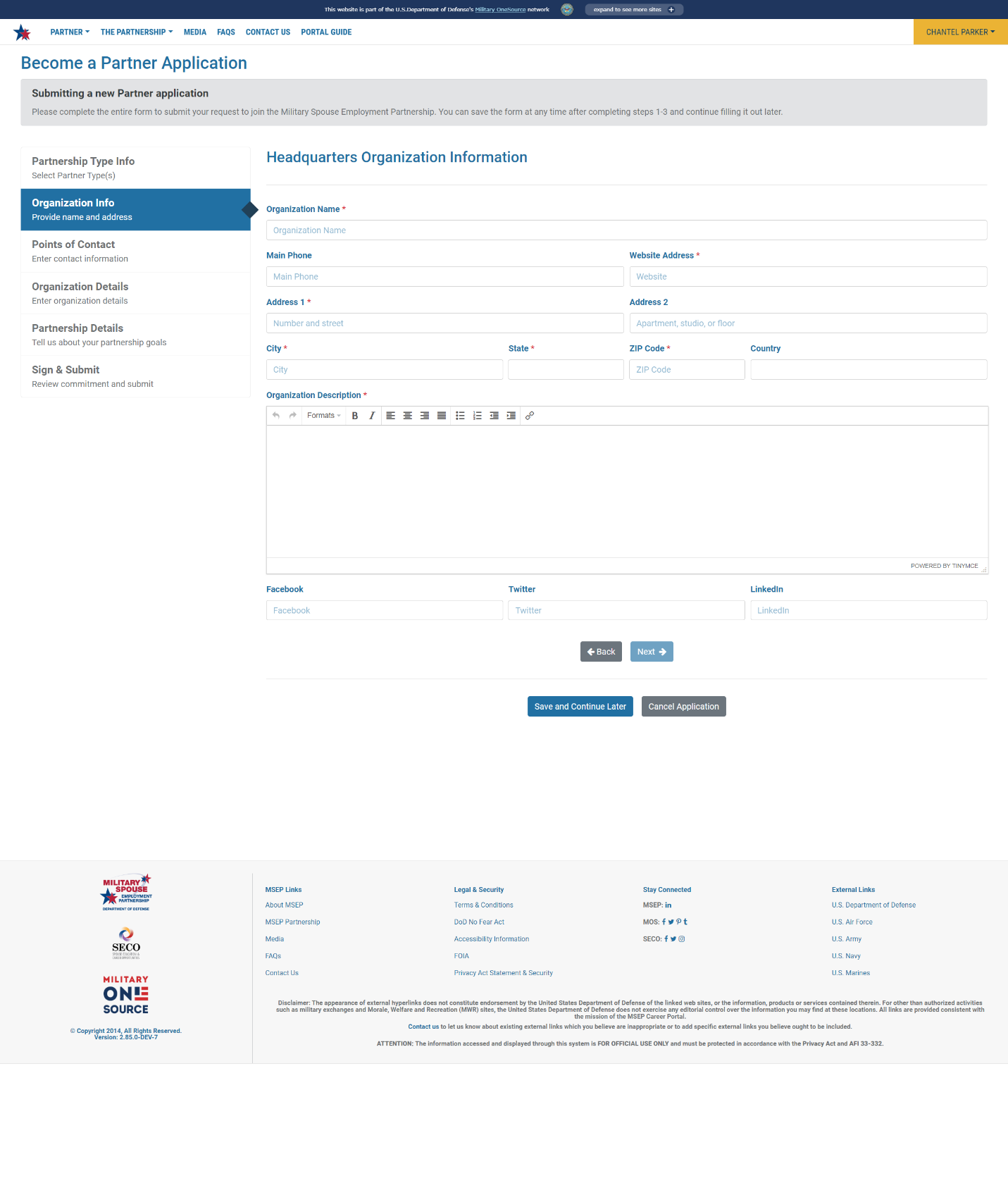 Step 4: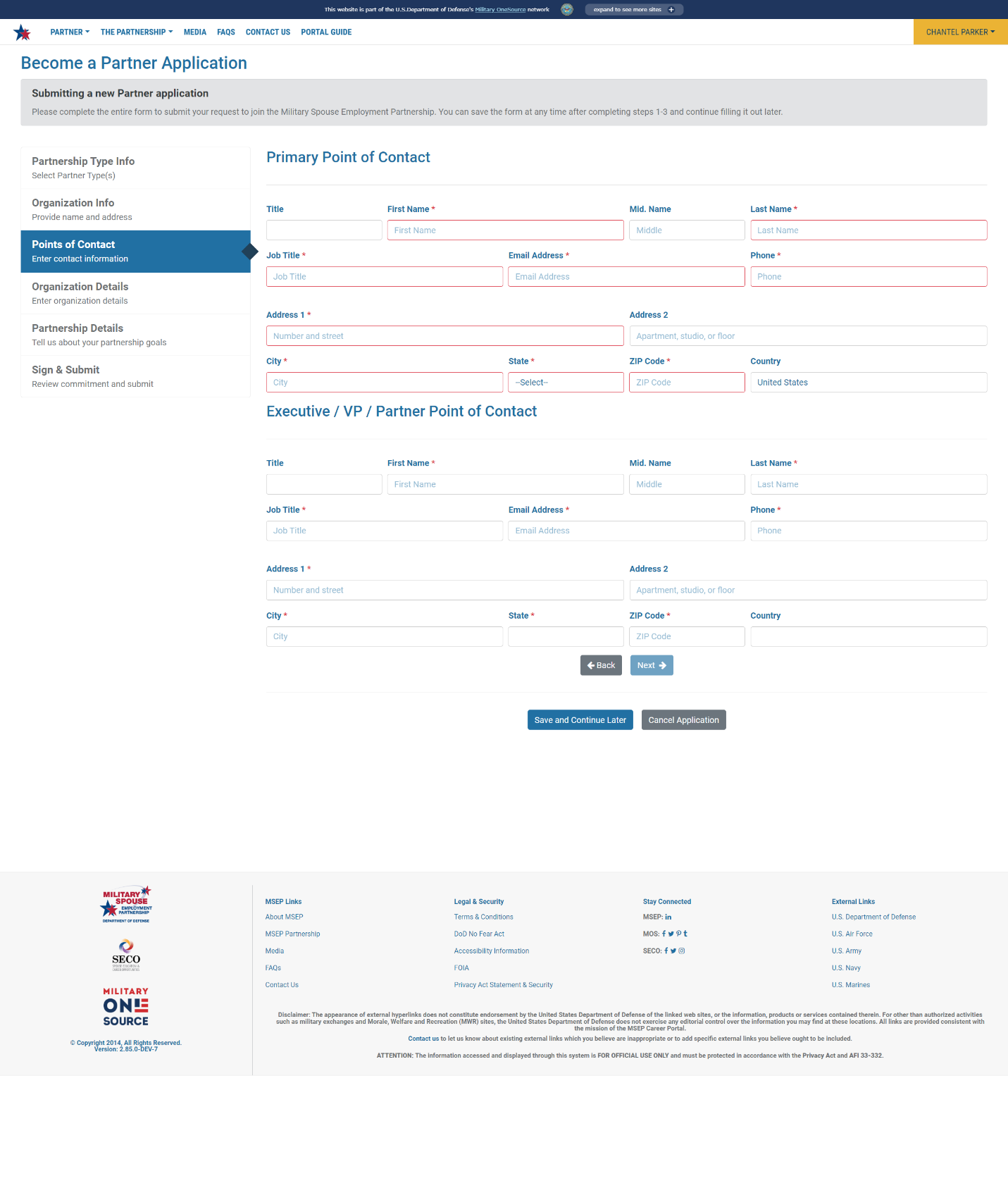 Step 5: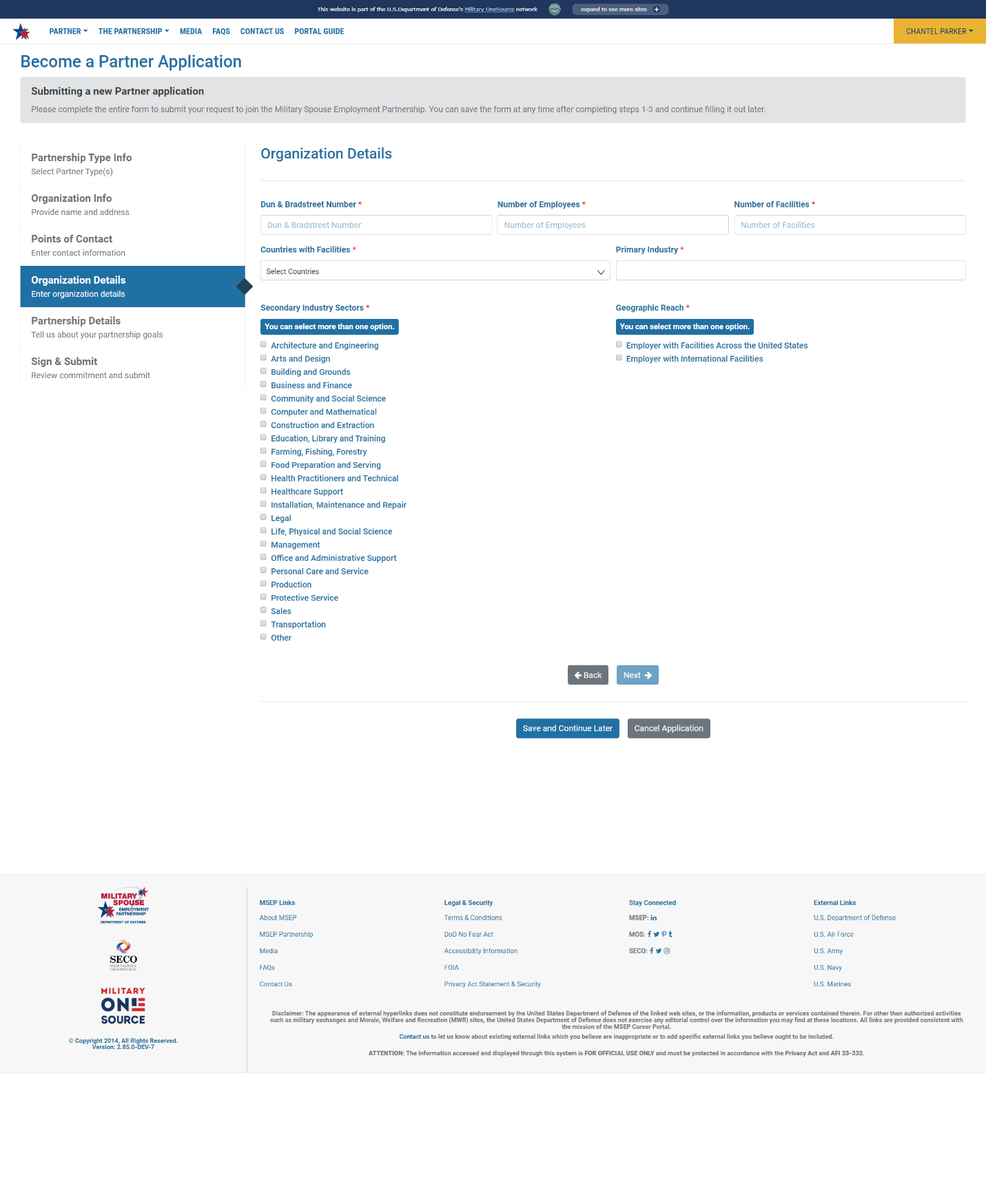 Step 6: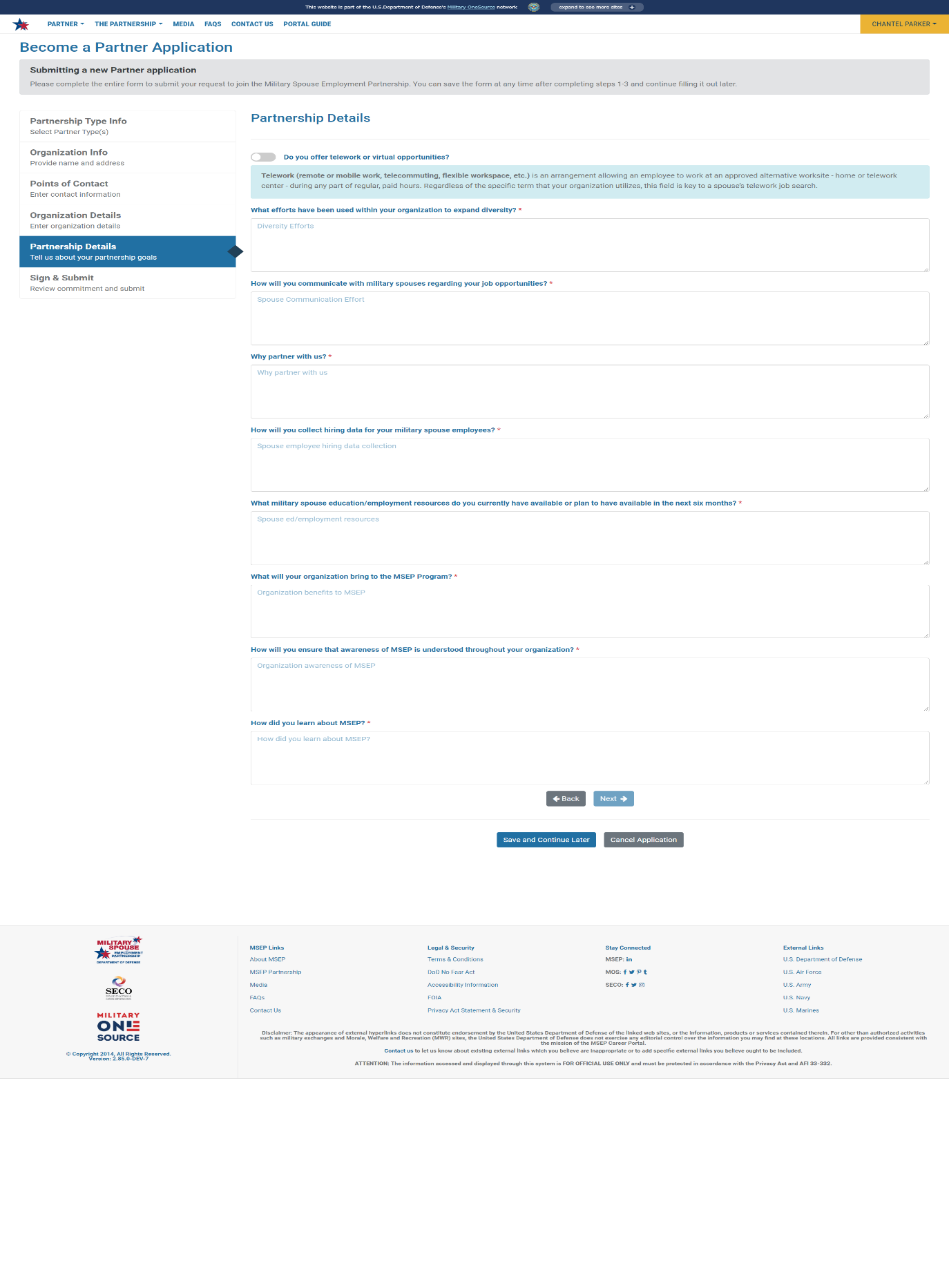 Step 7: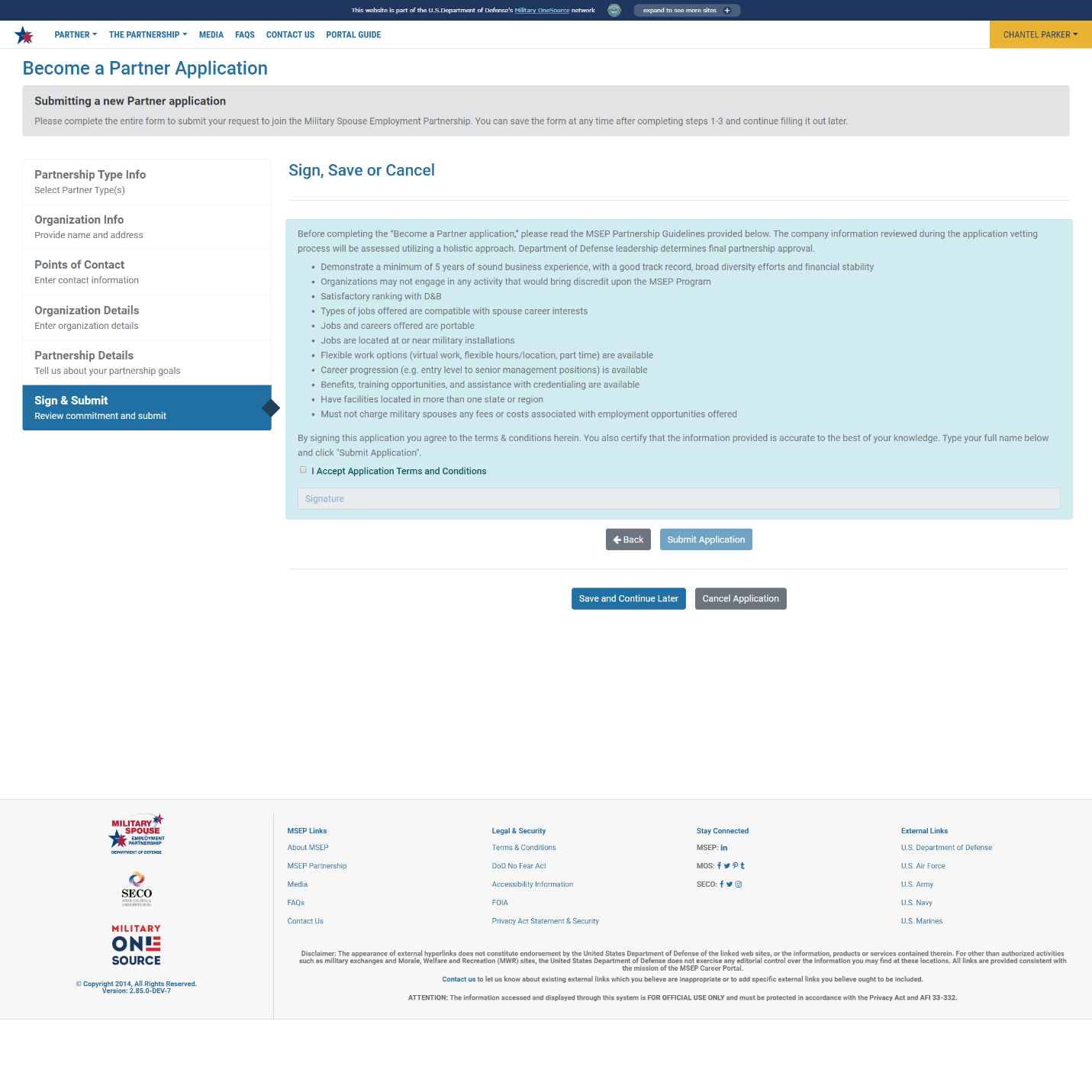 